Госавтоинспекция информирует.На территории г. Ярославля за 3 месяц текущего года зарегистрировано 9 дорожно-транспортных происшествий с участием несовершеннолетних в возрасте до 16 лет, в которых 12 детей получили травмы,
1 дорожно-транспортное происшествие с участием несовершеннолетних в возрасте от 16 до 18 лет, в которых 1 ребёнок получил травмы. По собственной неосторожности пострадавших несовершеннолетних нет.Уважаемые родители ежедневно напоминайте детям о строгом соблюдении Правил дорожного движения, подскажите, как вести себя на остановках общественного транспорта. Разъясните ребенку, что в реальных дорожных условиях «зелёный» сигнал светофора для пешеходов не гарантирует безопасности движения, если пешеход не соблюдает необходимых мер предосторожности. Ребёнок должен всегда вначале убедиться в том, что все автомашины остановились, и водители их видят (не выходить на проезжую часть из-за деревьев и стоящего автотранспорта, в т.ч. автобусов), и только тогда переходить проезжую часть.
Следует помнить, что выходя в темное время суток на проезжую часть в неяркой одежде, юные пешеходы рискуют своей безопасностью и всё чаще становятся участниками дорожно-транспортных происшествий. Чтобы этого не случилось родителям необходимо позаботиться о наличии световозвращающих элементов у детей, которые обезопасят и детей и водителей транспортных средств при движении в темное время суток.
Очень важно позаботиться о маленьких пассажирах. При перевозках детей необходимо пользоваться детскими удерживающими устройствами и ремнями безопасности. Ребёнок в салоне автомашины целиком и полностью зависит от водителя. К сожалению, пренебрежение элементарными мерами безопасности родителями не только для себя, но и для ребёнка может закончиться очень трагично. При выборе автокресла в первую очередь необходимо учитывать вес, рост и возраст ребёнка. На автокресле обязательно должна быть маркировка соответствия Европейскому Стандарту Безопасности. Кроме того, автокресла подлежат обязательной сертификации в России. Главное условие для безопасного передвижения ребенка в автомобиле – правильная установка детского кресла.
Уважаемые водители! Будьте особенно внимательны на дороге. Помимо соблюдения всех норм и правил дорожного движения, проявите дополнительную осторожность. Вблизи учебных учреждений, во дворах жилых домов и при подъезде к пешеходным переходам снизьте скорость до минимума.
Уважаемые взрослые пешеходы, водители и пассажиры! Вы главный пример для детей. Будьте аккуратны на дорогах, так как дети смотрят за Вашим поведением и перенимают его. Легкомысленное отношение к правилам дорожного движения и игнорирование транспортной дисциплины приводят к трагическим последствиям.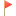 